UNIVERSIDAD NACIONAL AUTÓNOMA DE MÉXICO 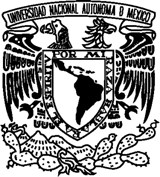 Facultad de Ciencias Solicitud de Asignación de Jurado Este formato puede llenarse en línea utilizando Acrobat Reader COMITÉ ACADÉMICO DE LA LICENCIATURA EN CIENCIAS DE LA TIERRAFacultad de Ciencias P r e s e n t e Por este conducto solicito a ustedes se sirvan asignar a los sinodales que formarán parte del jurado que evaluará el trabajo escrito intitulado  El cual he realizado bajo la dirección del  Asimismo, me permito proponer a su consideración a las personas abajo listadas, las cuales considero pueden formar parte de dicho jurado. Atentamente, “Por mi raza hablará el espíritu” Ciudad Universitaria, D. F., a      de                                                    de 20 	 Estimado tutor: al firmar éste documento usted acepta que el trabajo escrito del estudiante, ha concluido satisfactoriamente Grado Nombre(s) Apellido Paterno  Apellido Materno  1 1 Grado Nombre(s) Apellido Paterno  Apellido Materno  Adscripción 2 2 Grado Nombre(s) Apellido Paterno  Apellido Materno  Adscripción 3 3 Grado Nombre(s) Apellido Paterno  Apellido Materno  Adscripción 4 4 Grado Nombre(s) Apellido Paterno  Apellido Materno  Adscripción 5 5 Grado Nombre(s) Apellido Paterno  Apellido Materno  Adscripción 6 6 Grado Nombre(s) Apellido Paterno  Apellido Materno  Adscripción Nombre y firma del estudiante Nombre y firma del tutor 